Gdzie kupić audiofilskie płyty cd i czym się charakteryzują?W naszym artykule podpowiadamy czym charakteryzują się audiofilskie płyty cd oraz tłumaczymy termin audiofil. Jeśli interesuje cie takowa tematyka, zachęcamy do lektury.Czym są audiofilskie płyty cd?Zastanawiasz się co oznacza termin audiofilskie płyty cd? W naszym artykule postaramy się wyjaśnić czym takowe wydania różnią się od tradycyjnych. Przeczytaj i dowiedz się!Audiofilskie co to znaczy?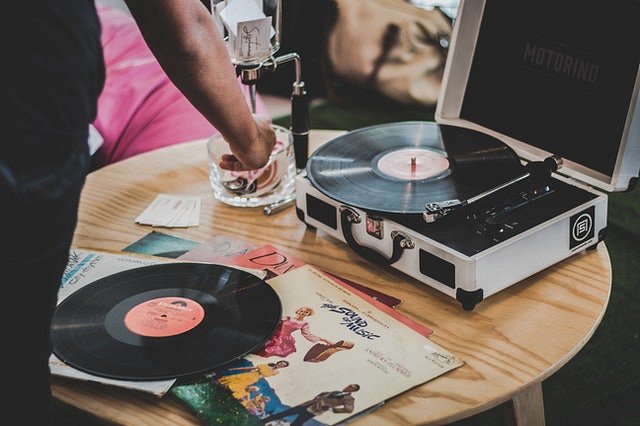 Audiofilem nazywamy osobę, która jest szczególnie zainteresowana wysoką jakością odtwarzanego dźwięku i kolekcjonujące sprzęt odtwarzający najwyższej klasy. Audiofil to z języka łańskiego znaczenie audio słyszę oraz z języka greckiego philos kochający. Wolne tłumaczenie zatem znaczy kochający słuchać. Idąc tym tokiem audiofilskie płyty cd, będa to wydania wykorzysujące nowoczesne technologie audio do uzyskania czystego i możliwie jak najlepszego dźwięku i jego jakości.Audiofilskie płyty cd w sklepie muzycznym FanGdzie znajdziemy szeroki wybór audiofilskich płyty cd? Dostępne są w wyselekcjonowanych sklepach muzycznych czy to stacjonarnych czy też online. Jednym z miejsc w sieci, gdzie audiofile powinni szukać perełek muzycznych jest sklep Fan. Warto sprawdzić ich wydania cd czy też płyty winylowe. Fani muzyki wielu rodzajów z pewnością znajdą w ofercie pozycje dla siebie. Odwiedź Fan online i sprawdź muzyczne propozycje sklepu.